[별표1]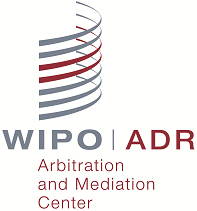 한국콘텐츠진흥원 (KOCCA) 연계WIPO 조정신청서참조: 신청 당사자는 아래 1.과 2.(a) 문항을 작성하여야 합니다. 피신청 당사자는 아래 2.(b) 문항을 작성하여야 합니다.1. 당사자 정보 당사자 정보를 다음과 같이 제출하시기 바랍니다.2. 분쟁 분쟁에 대해 간략히 기술하시기 바랍니다. :a) 신청 당사자는 상기 기술된 분쟁을 WIPO 조정규칙에 따른 조정에 회부할 것에 동의한다.  본 양식에 날인하시어 이메일주소 arbiter.mail@wipo.int와 피신청 당사자에게 보내주시기 바랍니다.  장소 및 일시:  ___________________			서명:  ________________________b) 피신청 당사자는 상기 기술된 분쟁을 WIPO 조정규칙에 따른 조정에 회부할 것에 동의한다.  본 양식에 날인하시어 이메일주소 arbiter.mail@wipo.int와 신청 당사자에게 보내주시기 바랍니다.  장소 및 일시:  ___________________			서명:  ________________________WIPO-KOCCA연계를 통한 분쟁해결에 대한 자세한 정보는 아래 링크를 참고하시기 바랍니다.  http://www.wipo.int/amc/ko/center/specific-sectors/kocca/index.html신청 당사자이름:거주 국적:  전화번호: 이메일:주소:대리인(해당되는 경우):전화번호: 이메일:주소:피신청 당사자이름:거주 국적:  전화번호: 이메일:주소:대리인(해당되는 경우):전화번호: 이메일:주소: